18.12  PIĄTEKTemat dnia: „Święta tuż tuż” Zagadki słowne na temat Świąt. Oprócz słownego odgadywania zagadek dzieci mogą także rysować rozwiązania. Zagadka świąteczna 1: BombkaW święta uroczyste, grudniowe,Gdy do Wigilii już wszystko gotowe,Wisi kolorowa, okrągła i szklana,od choinkowych lampek rozgrzana.Świąteczna zagadka 2: ChoinkaGałązki zielone igiełkami usianema to drzewko świąteczne, przez dzieci kochane.Zagadka świąteczna 3: MikołajCo roku wyrusza w długą drogę,Czerwoną ma czapę i długą białą brodę,Wyraz twarzy uśmiechnięty.Czy już wiecie, kto to taki?Zagadka świąteczna 4: PrezentyCo roku w grudniową noc,wszystko ma czarodziejską moc.Wtedy też Mikołaj Święty,rozdaje dzieciom...Zabawa ruchowa „Sanie Mikołaja”Dziecko na hasło:- „śnieg”- naśladuje rękoma spadające płatki śniegu (z góry-wspięcie na palce, na dół- do przysiadu)- „renifery”- tworzy z rąk rogi renifera- opuszcza i unosi głowę (renifer podchodzi do zaprzęgu)- „jedziemy”- dziecko szybko maszeruje/biegnie do przodu (jedzie saneczkami w zaprzęgu z reniferami)Powtarzamy hasła od początku.„Płatki śniegu” - ćwiczenia oddechowe. Dziecko formuje z papieru kulki (niezbyt duże), a następnie dmucha w nie za pomocą słomki (lub bez). Można urządzić zawody z Rodzicami, czyja kulka pierwsza dotrze do wyznaczonego miejsca  „Zaczarowana skarpeta”  - zabawa, w której rodzic wrzuca do świątecznej skarpetki karteczki z zadaniami do wykonania. Dziecko losuje karteczkę, rodzic odczytuje zadanie, które dziecko wykonuje. Przykłady zadań:- Naśladuj śmiech Mikołaja – hoł hoł hoł- Podskakuj jak pajacyk- Zaśpiewaj ulubioną piosenkę- Zatańcz do piosenki świątecznej-Naśladuj lepienie bałwana- Wymień, co kojarzy Ci się ze Świętami- Narysuj swój wymarzony prezent/choinkę- Naśladuj dźwięk świątecznego dzwonka – dzyń, dzyń, dzyń, itp. Kolejna propozycja to karta pracy, w której należy połączyć w pary takie same bałwanki: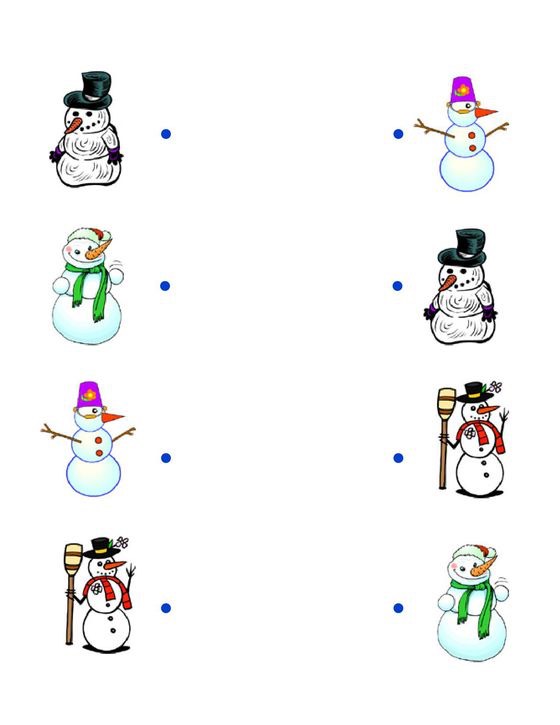 Na koniec wesoła świąteczna zabawa muzyczna z układem tanecznym do nauki   Poniżej znajduje się link z tańcem.https://www.youtube.com/watch?v=64Cfm-fcso0Dobrej zabawy! 